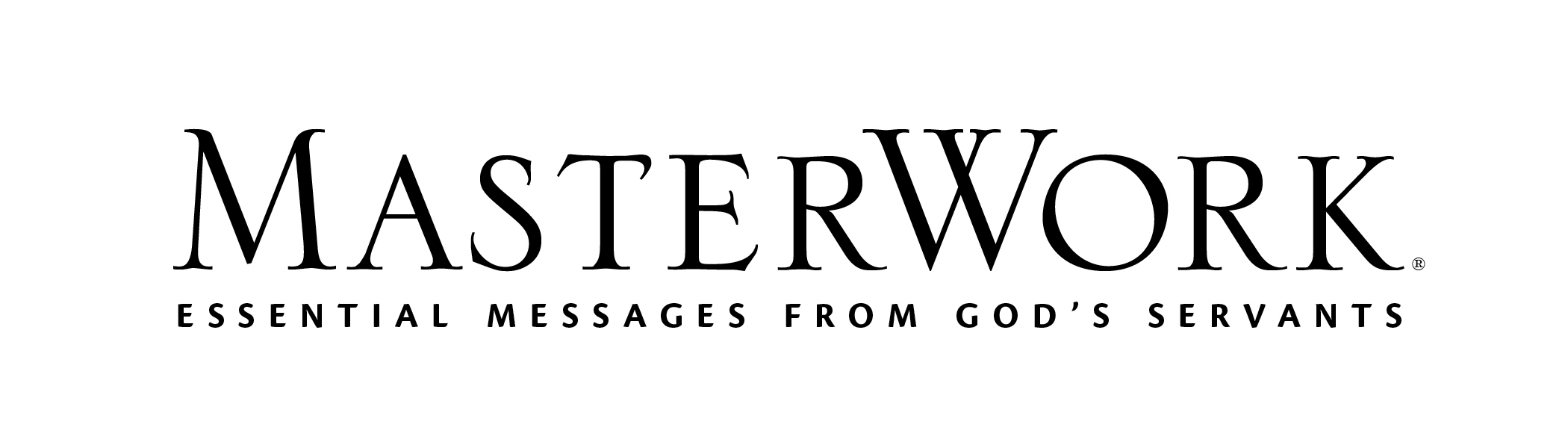 Study Series: When We Say FatherAuthor: Adrian Rogers	Lesson Title: “The Freedom of Forgiveness” (pp. 118-128)Session 10August 8, 2021The main point of this lesson is: Forgiveness is costly but necessary for a follower of Jesus.Focus on this goal: To help adults develop the habit of forgivenessKey Bible Passage: Matthew 6:12Before the SessionDuring the SessionStep 1. Create Interest / Jumpstart DiscussionGuide adults to brainstorm strategies for breaking a negative, or developing a positive, habit. (Examples: identify unhealthy patterns or triggers, set goals, ask for support, consider benefits of the habit, practice daily.) Draw attention to this session’s goal (p. 129). Ask: Why might forgiveness be a difficult habit to develop? Why is it necessary? Declare: If we want to live a life of freedom, we must learn to live a life of forgiveness.Step 2.  Day 1 – The Pardon of the PrayerRead the first Day One paragraph (p. 118). Analyze the difference between being guilty and feeling guilty; then determine how both prevent people from living free. Explore how bitterness prevents people from living free. Ask: What did Jesus teach us to pray that deals with our deep wounds of guilt and bitterness? Draw attention to Matthew 6:12 printed at the beginning of Day One (p. 118). Consider why “debts” is a good word to use when praying about forgiveness. Ask: Is forgiveness free? Explain.Invite responses to Day One, activity 2 (p. 119). Encourage adults to imagine every sin they’ve ever committed recorded on paper, then visualize God nailing that paper to the cross through Jesus’ body and stamping it Paid in Full. Step 3.  Day 2 – The Compelling Reasons for Forgiveness, Part 1Ask: How are we to respond to the sin debt others owe us? State when we struggle to develop a habit, it helps to remember why we want to develop that habit. Days Two and Three examine compelling reasons to develop the habit of forgiveness. Use the first section of Day Two and activity 1 (p. 120) to explore the “Grace Factor.” Declare the “Guilt Factor” (pp. 120-121) is another compelling reason. Invite a volunteer to read Matthew 6:14-15. Request adults clench their fists. Discuss how fists illustrate our hearts when we hold on to resentment. Ask rhetorically: Can God’s forgiveness enter our hearts when they’re clenched tight with unforgiveness? Request adults open their hands. State: When we live open-handed and forgive others, our hearts are open to receive God’s forgiveness.Step 4.  Day 3 - The Compelling Reasons for Forgiveness, Part 2Ask who suffers the “Grief Factor” (p. 121-123) when we don’t forgive and why. Invite a volunteer to read Ephesians 4:31. Use Day Three remarks and activity 1 (p. 122) to trace how each negative habit in this verse leads to the next. Request adults consult the bulleted points in Day Three (p. 124) and identify what happens when believers don’t forgive one another. Guide the group to draw from Ephesians 4:32 positive habits that must replace the negative habits of 4:31. Consider what we gain when we choose to live by Ephesians 4:32. Invite volunteers to read Matthew 5:23-24 and 18:15. Determine what these verses reveal about God’s priorities.Step 5.  Day 4 – The Costly Requirements of ForgivenessAsk: If forgiveness is so beneficial, why do we find it so hard to forgive? Assert there are costly requirements to forgiveness. Explore what it means to forgive freely. Invite a volunteer to read Matthew 18:21-22. Ask: What was Jesus really teaching about forgiveness? Use Day Four remarks to analyze why it is costly to forgive fully (p. 125). Discuss Day Four, activity 2 (p. 126). Evaluate what it means for God to not remember our sins. Ask: Is it possible for us to “forgive and forget?” Explain. How can we “forgive finally” even if we can’t forget? Consider what it means to forgive forcefully (p. 126). Point out we use strategies to develop habits because it’s almost impossible to break or start a habit by willpower alone. Ask: Do you think it’s possible to develop the habit of forgiveness by sheer willpower? Explain. Discuss Day Four, activity 3 (p. 126).Step 6.  Day 5 – The Certain Results of ForgivenessInvite adults to state from Day Five (pp. 127-128) three reasons the author gives for why forgiveness is worth the great cost. Discuss from the “mutual reconciliation” section (pp. 127-128) questions people might ask about forgiveness. Analyze the difference between forgiveness and foolishness. Note forgiveness does not mean we allow someone to continue abusing or betraying us; it does mean we choose to let the offense go and determine that person owes us nothing. That is costly, but it’s liberating. Read and discuss the Day Five margin/pull quote (p. 128).Step 7. Practical Application – Live Out the LessonReview the strategies for developing habits discussed in Step 1. Evaluate how those strategies can be applied to developing the habit of forgiveness. Urge adults struggling with forgiveness to ask for support from trusted believers. Note one way to develop the habit of forgiveness is to meditate on and memorize Scriptures about forgiveness, such as those listed in Day Five, activity 1 (p. 127). Invite adults to share other compelling reasons and ways to develop the habit of forgiveness they gained from this study. Encourage them to begin implementing those into their lives. Close in prayer.After the Session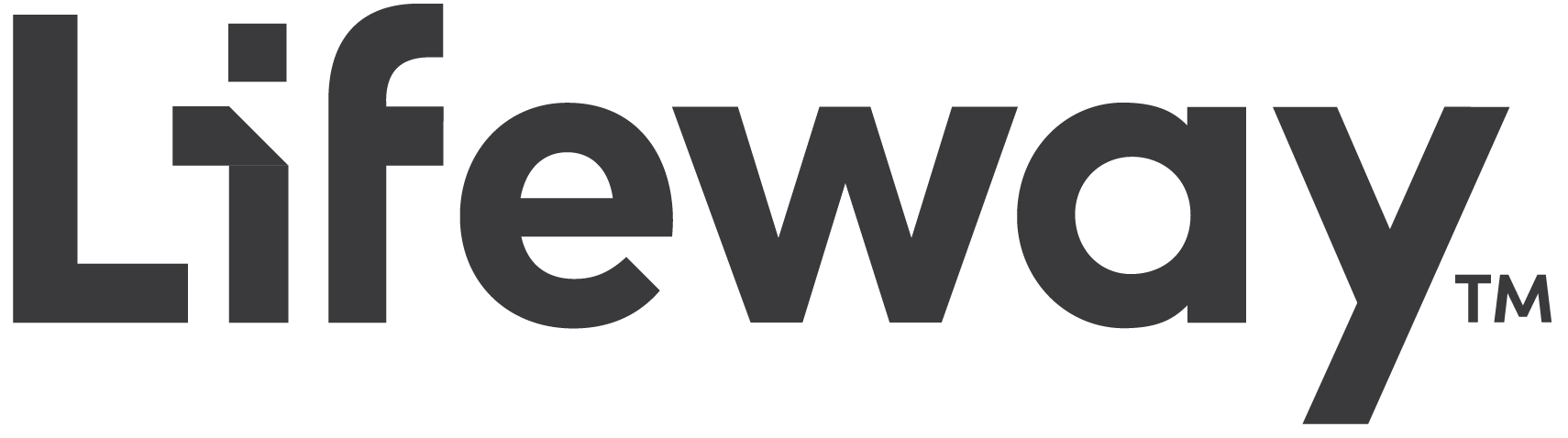 